Die Welt entdecken – für viele Menschen hat haben Reisen und Urlaube einen hohen Stellenwert, manche empfinden gar beständiges Fernweh. Liegt tatsächlich ein Schlüssel zum Glück darin?    Welche Erwartungen darf man an das Reisen haben? Auch Seneca hat sich damit beschäftigt:  Auf Reisen gehen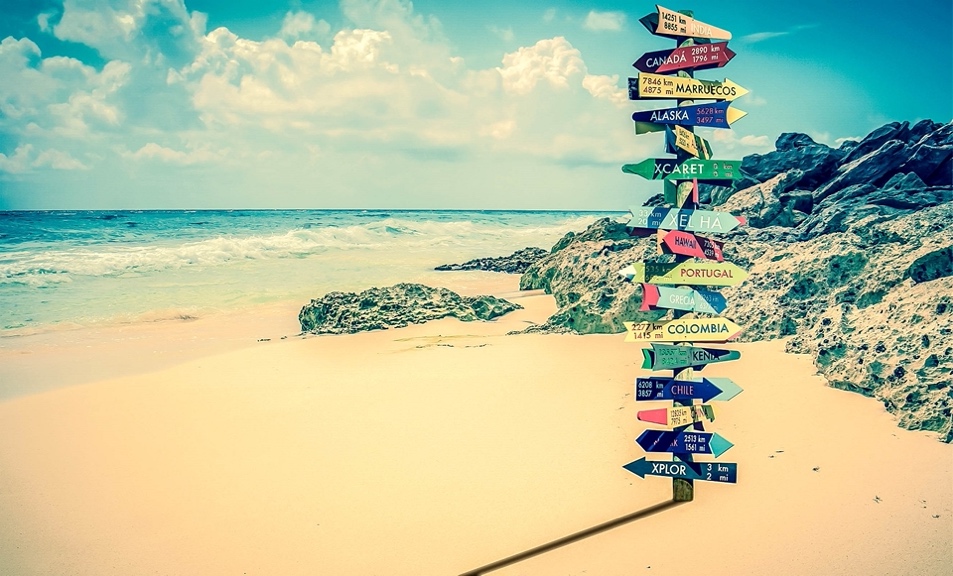 15101520253035Hoc tibi soli putas accidisse et admiraris quasi rem novam, quod peregrinatione tam longa et tot locorum varietatibus non discussisti tristitiam gravitatemque mentis?Animum debes mutare, non caelum.                     Licet vastum traieceris mare […]: sequentur te, quocumque perveneris, vitia. […]                 Als jemand genau dasselbe beklagte, erwiderte Sokrates: „Was wunderst du dich, dass dir Reisen gar nichts nützen, wenn du dich mitnimmst? Es bedrängt dich dieselbe Ursache, die dich in die Ferne getrieben hat.“ Was kann der Länder überraschende Eigenart helfen? Was die Bekanntschaft mit Städten und Landschaften? In Vergeblichkeit verfällt diese Unrast. Quaeris quare te fuga ista non adiuvet? Tecum fugis. Onus animi deponendum est: non ante tibi ullus placebit locus. […]Quidquid facis, contra te facis et motu ipso noces tibi […]  Einen Kranken nämlich rüttelst du auf. Aber wenn du dieses Grundübel beseitigt hast, wird jene Ortsveränderung eine Wohltat: in die entferntesten Länder magst du vertrieben werden, in einem beliebigen Winkel der Fremde dich ansiedeln, gastlich wird dir jener (wie immer er beschaffen sein mag) Wohnort sein.                                            Magis, quis veneris, quam quo, interest, et ideo nulli loco addicere debemus animum. Cum hac persuasione vivendum est; ‘non sum uni angulo natus, patria mea totus hic mundus est.’             Quod si liqueret tibi, non admirareris, nihil adiuvari te regionum varietatibus, in quas subinde priorum taedio migras: prima enim quaeque placuisset, si omnem tuam crederes. Nunc <non> peregrinaris, sed erras et ageris ac locum ex loco mutas, cum illud, quod quaeris, bene vivere, omni loco positum sit. admirari  (be)staunenperegrinatio  die Reise varietas  der Wechsel, die Veränderungdiscutere (Pf. discussi)  vertreibengravitas  der Schwermutadiuvare  helfennocere  schadenideo  deshalb persuasio  die Überzeugungangulus  der Winkelmundus  Weltadmirari  wundernadiuvare  helfenvarietas  der Wechsel, die Veränderungsubinde  gleich darauftaedium  der Überdrussmigrare  reisenperegrinari  umherreisen 